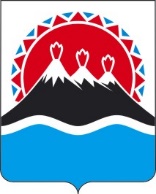 П О С Т А Н О В Л Е Н И ЕПРАВИТЕЛЬСТВАКАМЧАТСКОГО КРАЯО внесении изменений в часть 29 приложения к постановлению Правительства Камчатского края от 24.04.2023 № 233-П «Об утверждении Положения о Министерстве сельского хозяйства, пищевой и перерабатывающей промышленности Камчатского края»ПРАВИТЕЛЬСТВО ПОСТАНОВЛЯЕТ:1. Внести в часть 29 приложения к постановлению Правительства Камчатского края от 24.04.2023 № 233-П «Об утверждении Положения о Министерстве сельского хозяйства, пищевой и перерабатывающей промышленности Камчатского края» следующие изменения:1) в пункте 29.1 слова «мелиоративных защитных лесных» заменить словом «агролесомелиоративных»;2) в пункте 29.4 слова «мелиоративных защитных лесных» заменить словами «агролесомелиоративных насаждений и агрофитомелиоративных».2. Настоящее постановление вступает в силу с 1 марта 2024 года.[Дата регистрации] № [Номер документа]г. Петропавловск-КамчатскийПредседатель Правительства Камчатского края[горизонтальный штамп подписи 1]Е.А. Чекин